PROCESO DE LAS CORRECCIONES DE LOS REGISTROS  PROCESO DE SOLICITUD PARA EXPEDIR UN REGISTRO CIVILPROCESO PARA REALIZAR INFORMESPROCESO DE LIBRO DE VARIOSINFORME DE ACTAS COMPLEMENTARIAS1. CARACTERIZACIÓN DEL SUBPROCESONOMBRE:  REGISTRO CIVILOBJETIVO:Garantizar el cumplimiento de los requisitos establecidos para el registro civil de matrimonio, nacimiento y defunción que se lleva a cabo en la notaría, según el decreto 1260 de 1970ALCANCE:Este proceso aplica para el trámite de Registro Civil de las personas. Desde la solicitud del trámite por parte del usuario hasta la realización del trámite a satisfacción.RESPONSABLE:Registro civil: oficial de Registro Civil.PARTICIPANTES:NotarioAuxiliaresAsistente facturaciónAsistente cajaDOCUMENTOS:Registro CivilREGISTROS:Registro civil de nacimiento.Registro civil de matrimonio.Registro civil de defunción.ANTIVIDADRESPONSABLEDESCRIPCIONVerificar registro.COORDINADOR DE REGISTRO CIVIL1. Realizar correcciones enLos registros.2. Se busca el registro paraMirar que corrección hay queHacer.Verificar documentos.COORDINADOR DE REGISTRO CIVIL3. Se buscan los documentosAntecedentes para verificar siel error está en la documentación que presentaron inicialmente o el error fue al hacer el registro.Corregir por escritura.Solicitud escrita ante el notario.COORDINADOR DE REGISTRO CIVIL4. Cuando el error es en ladocumentación que presentaronInicialmente se hace la correcciónPor escritura pública.Si el error fue al hacer el registro.COORDINADOR DE REGISTRO CIVIL5. Si el error fue al hacer el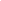 registro se hace por solicitudescrita ante el notario.Se corrige el registro.COORDINADOR DE REGISTRO CIVIL6.Se finaliza el proceso.ACTIVIDADRESPONSABLEDESCRIPCIONSolicitud expedir registro civil.COORDINADOR DE REGISTRO CIVIL1. Se recibe solicitud paraExpedir un registro civil.Se solicita número de folio y cédula de quien lo reclama.COORDINADOR DE REGISTRO CIVIL2. Se solicita el  número defolio del registro civil y la cédulade la persona que lo reclama.los registros civiles de nacimiento solo serán entregados a los padres o a terceros con una autorización firmada por alguno de los dos padres.Si no trae el numero.Se busca en la base de datos.fin.3. En caso que no traiga elNúmero se le busca en la base de datos.Se entrega al usuario previa cancelación.ACTIVIDADRESPONSABLEDESCRIPCIONINICIOCOORDINADOR DE REGISTRO CIVIL1. Realizar informes.Verificar todos los registrosDesempastar nacimientos, matrimonios y defuncionesPrimera copia para la notaríaFINCOORDINADOR DE REGISTRO CIVIL2. Verificar que todos losRegistros estén firmados porel notario.nacimientos: Se separa originalpara la notaría, primera copia  para la  Dirección Nacional de Registro Civil y Segunda copia para el usuario,antecedentes y actascomplementarias si las hay una copia para la notaría y otra para el ICBF. 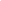 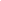 Matrimonios: Se separa originalpara la notaría, primera copia  para la  Dirección Nacional de Registro Civil y Segunda copia para el usuario.Defunciones: Se separa original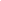 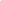 para la notaría, primera copia  para la  Dirección Nacional de Registro Civil y Segunda copia para el usuario.ACTIVIDADRESPONSABLEDESCRIPCIÓNINICIOCOORDINADOR DE REGISTRO CIVIL1. Informe libro de varios.En este libro se inscribirán los reconocimientos de hijos extramatrimoniales, legitimaciones, adopciones, alteraciones de la patria potestad, emancipaciones, habilitaciones de edad, capitulaciones matrimoniales, interdicciones judiciales, discernimientos de guarda, rehabilitaciones, nulidades de matrimonio, divorcios, ....COORDINADOR DE REGISTRO CIVIL2. En este libro se inscribirán los reconocimientos de hijos extramatrimoniales, legitimaciones, adopciones, alteraciones de la patria potestad, emancipaciones, habilitaciones de edad, capitulaciones matrimoniales, interdicciones judiciales, discernimientos de guarda, rehabilitaciones, nulidades de matrimonio, divorcios, separaciones de cuerpos y de bienes, cambios de nombre, declaraciones de seudónimos, manifestaciones de avecindamiento, declaraciones de ausencia, declaraciones de presunción de muerte e hijos inscritos.Para este trámite se deberá presentar la siguiente documentación:1. Se requiere la escritura pública o la sentencia que afecta el acto ya sea (reconocimiento de hijo, divorcio, liquidación sociedad conyugal, cambio de nombre, legitimación, adopción, capitulaciones matrimoniales, etc.)Se envían los informes dentro de los 5 días de cada mes a la registraduría del Estado Civil.FIN3.. Se envía dentro de  los 5 días deCada mes a la registraduría.ACTIVIDADRESPONSABLEDESCRIPCIÓNINICIO.COORDINADOR DE REGISTRO CIVIL1. Informe actasComplementarias.Elaboración de actas complementarias. COORDINADOR DE REGISTRO CIVIL2. Se elabora una relaciónde todas las Actascomplementarias con elnúmero de acta y nombredel menor.Envío de acta complementaria.COORDINADOR DE REGISTRO CIVIL3. Se envía los 5 días de cadaMes al centrodel ICBFRelación certificado del dane.COORDINADOR DE REGISTRO CIVIL4. Relación certificadonacido vivo Tipo DANECuando hay.	Diligencia de formato.COORDINADOR DE REGISTRO CIVIL5. Se diligencia el formatoCuando el menor no nacióEn la clínica y se envían aLa secretaria de salud conUna relación de estos.Informe de relación de hijos no reconocidos.COORDINADOR DE REGISTRO CIVIL6. Informe  relaciónDe niños, niñas y adolescentes inscritos no reconocidos.Envió de informe .fin.COORDINADOR DE REGISTRO CIVIL7. Este informe se envía los 5 días de cada mes.8. Se discrimina en unFormato donde que niños, niñas y adolescentes inscritos en el mes del reporte son extramatrimoniales, reconocidos y no reconocidos.